Liceul Tehnologic T.F.,,Anghel Saligny”- Simeria                                                  Data 23.05.2022                      Structura: Şcoala Gimnazială ,,Sigismund Toduţă”                                                  Clasa a V-a C                                Profesor, Cosma Teodora                                                                         Numele elevului .....................................                      Corectarea lucrării scrise semestriale la matematică, semestrul al II - lea, an şcolar: 2021 -  2022Se acordă 1 punct din oficiu.Subiectul I. (4 puncte) 1. Completați spațiile punctate: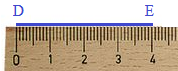 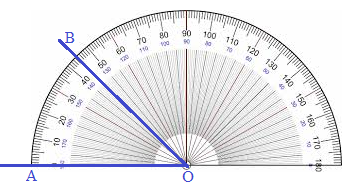                                          Figura 1.                                                                  Figura 2a) Segmentul DE din figura 1 are lungimea egală cu  4 cm;b) Unghiul < AOB din figura 2 are măsura egală cu  45°.2. Calculați perimetrele și ariile figurilor din imaginea de mai jos: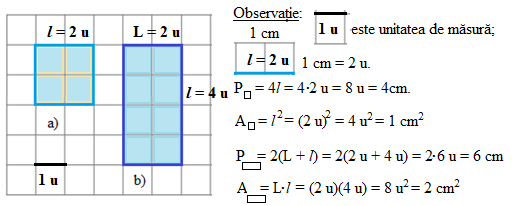 Subiectul al II-lea. (1,50 puncte) Completaţi spaţiile punctate cu răspunsul potrivit:1. Trasați axa de simetrie a literelor de mai jos: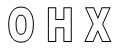 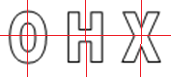 2. Unitatea principală de măsură pentru lungimi este  m - metrul; multiplii săi sunt: dam – decametrul, hm – hectometrul, km – kilometrul,  iar submultiplii săi sunt:dm – decimetrul, cm – centimetrul, mm – milimetrul.. 3. Unitatea principală de măsură pentru arie  este - metrul pătrat; multiplii săi sunt: - decametrul pătrat/arul, - hectometrul pătrat/hectarul, - kilometrul pătrat,  iar submultiplii săi sunt: - decimetrul pătrat, - centimetrul pătrat, - milimetrul pătrat.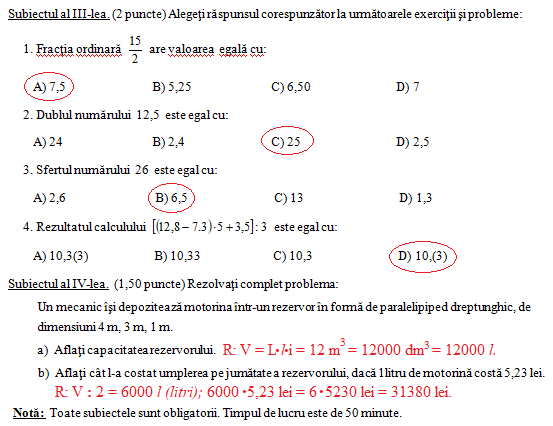 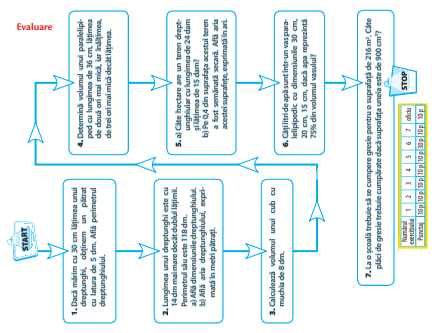 